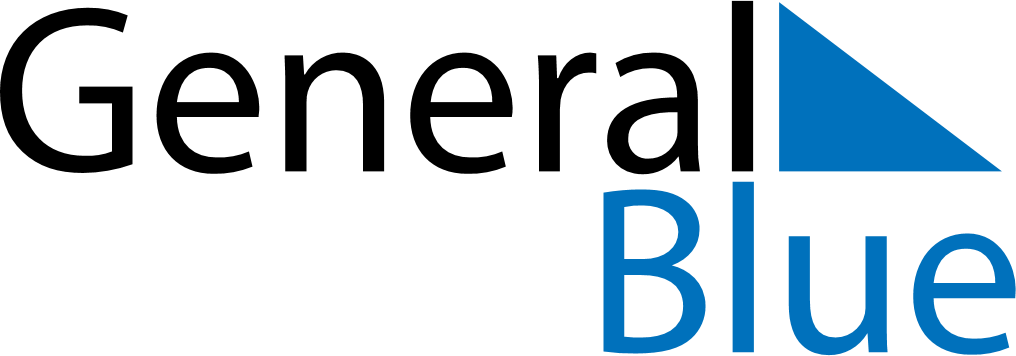 June 2024June 2024June 2024June 2024June 2024June 2024June 2024Korpilahti, Central Finland, FinlandKorpilahti, Central Finland, FinlandKorpilahti, Central Finland, FinlandKorpilahti, Central Finland, FinlandKorpilahti, Central Finland, FinlandKorpilahti, Central Finland, FinlandKorpilahti, Central Finland, FinlandSundayMondayMondayTuesdayWednesdayThursdayFridaySaturday1Sunrise: 3:44 AMSunset: 10:47 PMDaylight: 19 hours and 3 minutes.23345678Sunrise: 3:42 AMSunset: 10:49 PMDaylight: 19 hours and 6 minutes.Sunrise: 3:40 AMSunset: 10:51 PMDaylight: 19 hours and 10 minutes.Sunrise: 3:40 AMSunset: 10:51 PMDaylight: 19 hours and 10 minutes.Sunrise: 3:39 AMSunset: 10:53 PMDaylight: 19 hours and 14 minutes.Sunrise: 3:37 AMSunset: 10:55 PMDaylight: 19 hours and 17 minutes.Sunrise: 3:36 AMSunset: 10:56 PMDaylight: 19 hours and 20 minutes.Sunrise: 3:34 AMSunset: 10:58 PMDaylight: 19 hours and 23 minutes.Sunrise: 3:33 AMSunset: 11:00 PMDaylight: 19 hours and 26 minutes.910101112131415Sunrise: 3:32 AMSunset: 11:01 PMDaylight: 19 hours and 29 minutes.Sunrise: 3:31 AMSunset: 11:03 PMDaylight: 19 hours and 31 minutes.Sunrise: 3:31 AMSunset: 11:03 PMDaylight: 19 hours and 31 minutes.Sunrise: 3:30 AMSunset: 11:04 PMDaylight: 19 hours and 34 minutes.Sunrise: 3:29 AMSunset: 11:05 PMDaylight: 19 hours and 36 minutes.Sunrise: 3:28 AMSunset: 11:07 PMDaylight: 19 hours and 38 minutes.Sunrise: 3:28 AMSunset: 11:08 PMDaylight: 19 hours and 39 minutes.Sunrise: 3:27 AMSunset: 11:09 PMDaylight: 19 hours and 41 minutes.1617171819202122Sunrise: 3:27 AMSunset: 11:09 PMDaylight: 19 hours and 42 minutes.Sunrise: 3:26 AMSunset: 11:10 PMDaylight: 19 hours and 43 minutes.Sunrise: 3:26 AMSunset: 11:10 PMDaylight: 19 hours and 43 minutes.Sunrise: 3:26 AMSunset: 11:11 PMDaylight: 19 hours and 44 minutes.Sunrise: 3:26 AMSunset: 11:11 PMDaylight: 19 hours and 45 minutes.Sunrise: 3:26 AMSunset: 11:12 PMDaylight: 19 hours and 45 minutes.Sunrise: 3:26 AMSunset: 11:12 PMDaylight: 19 hours and 45 minutes.Sunrise: 3:27 AMSunset: 11:12 PMDaylight: 19 hours and 45 minutes.2324242526272829Sunrise: 3:27 AMSunset: 11:12 PMDaylight: 19 hours and 44 minutes.Sunrise: 3:28 AMSunset: 11:12 PMDaylight: 19 hours and 44 minutes.Sunrise: 3:28 AMSunset: 11:12 PMDaylight: 19 hours and 44 minutes.Sunrise: 3:28 AMSunset: 11:12 PMDaylight: 19 hours and 43 minutes.Sunrise: 3:29 AMSunset: 11:11 PMDaylight: 19 hours and 42 minutes.Sunrise: 3:30 AMSunset: 11:11 PMDaylight: 19 hours and 41 minutes.Sunrise: 3:31 AMSunset: 11:10 PMDaylight: 19 hours and 39 minutes.Sunrise: 3:32 AMSunset: 11:10 PMDaylight: 19 hours and 37 minutes.30Sunrise: 3:33 AMSunset: 11:09 PMDaylight: 19 hours and 35 minutes.